Vielen Dank, dass du dir unsere Lebenslauf-Vorlage heruntergeladen hast! Bei den einzelnen Stationen im Lebenslauf handelt es sich um Mustertexte, weshalb du die Vorlage mit deinen eigenen Informationen füllen und den Lebenslauf für deine Bewerbung individualisieren solltest.Lösche dazu diese Seite aus diesem Dokument und ergänze den Lebenslauf mit deinen persönlichen Daten. Die Seite kannst du ganz einfach löschen, indem du alle Inhalte auf dieser Seite markierst und die Entfernen-Taste („Entf“) drückst.Wenn du dich beim Erstellen deines Lebenslaufs nicht 100% sicher fühlst, empfehlen wir dir den kostenlosen Bewerbungsgenerator von bewerbung2go. Dieser bietet dir neben verschiedenen Designvorlagen inhaltliche Vorschläge passend zur ausgewählten Jobbeschreibung. Damit kannst du Schritt für Schritt deinen individuellen Lebenslauf erstellen: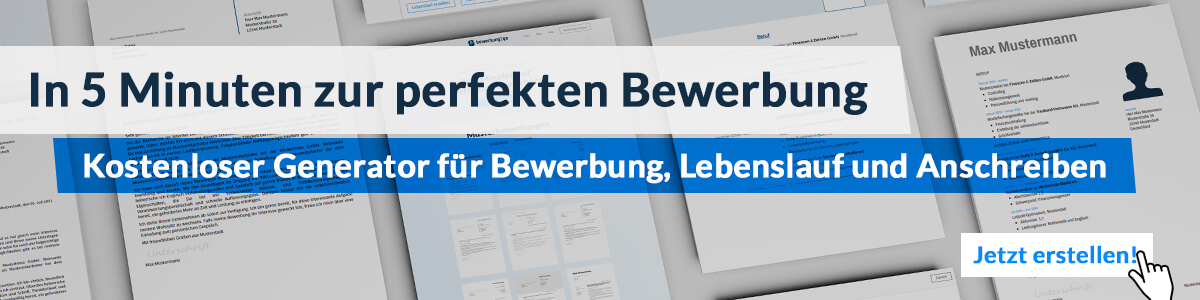 Hier entlang zum kostenlosen Bewerbungsgenerator von bewerbung2goLebenslauf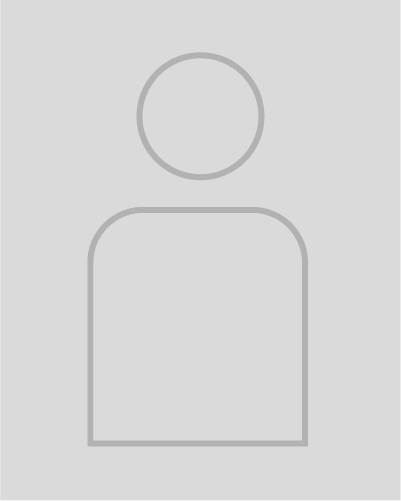 	Persönliche Daten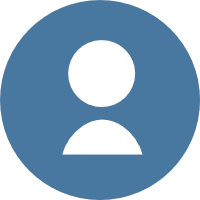 Geburtsdatum / -ort	20.03.1965 in GeburtsortStaatsangehörigkeit	deutschFamilienstand	verheiratet, zwei Kinder	Fachbereiche und Erfahrungsfelder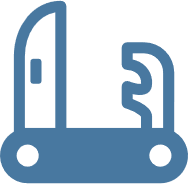 	Berufserfahrungen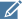 seit 01.2023	Aktiv arbeitssuchend11.2020 – 01.2023	Informationstechnik GmbH, MusterstadtSenior IT-Systemadministrator Hauptverantwortlicher für die Sicherheit der technischen InfrastrukturLeitung eines fünfköpfigen Teams zur StrategieentwicklungPersonalmanagementKonzeptionelle Weiterentwicklung der digitalen InfrastrukturImplementierung von Soft- und HardwareProzessoptimierungEinbindung von Cloud-LösungenCoronabedingte Entlassung06.1993 - 10.2020	Verkauf AG, BeispielstadtSystemadministratorKonfiguration komplexer IT-SystemeProzessoptimierungDatenbankadministration09.1990 - 05.1993	Einstiegs GmbH, MusterstadtJunior SystemadministratorImplementierung von Soft- und HardwareOptimierung der IT-SystemeVerwaltung von Zugriffsrechten	Akademischer Werdegang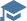 10.1987 - 09.1990	Universität Beispielstadt, BeispielstadtAbschluss: Master of Science in InformationstechnologieSchwerpunkt: IT Management
Note: 1,402.1988 – 08.1988 		London Business School
Auslandssemester in London, England
	Note: 1,210.1984 - 09.1987	Muster Universität Musterstadt, MusterstadtAbschluss: Bachelor of Science in Informationstechnologie
Schwerpunkt: Cyber-Sicherheit
Note: 2,0	Weiterbildungen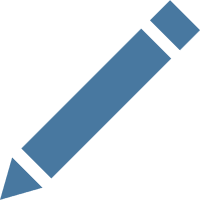 2018	Cloud-Lösungen erfolgreich einbinden2014	Strategieentwicklung in der IT 2010	Basics of successful Leadership 2006	Prozessoptimierung2002	Datenbankadministration 		Weitere Fähigkeiten und Kenntnisse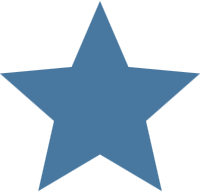 Sprachkenntnisse	Deutsch, Muttersprache	Englisch, fließend in Wort und Schrift	Französisch, GrundkenntnisseEDV	Microsoft Word, Excel, PowerPoint, OutlookFührerschein	Klasse BMusterstadt, 06.04.2023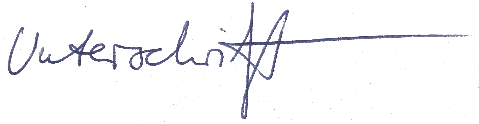 Peter PanStrategieentwicklungBeratung OptimierungSicherheitssystemeDBV-SystemeCloud-Lösungen ImplementierungKomplexe IT-SystemeAuslandserfahrung